Рекомендации педагогам по оказанию поддержки учащемуся, имеющему признаки суицидального рискане отталкивайте его, если он решил разделить с вами проблемы, даже если вы потрясены сложившейся ситуацией;доверьтесь своей интуиции, если вы чувствуете суицидальные наклонности в данном индивиде, не игнорируйте предупреждающие знаки;не предлагайте того, чего не в состоянии сделать;дайте знать, что хотите ему помочь, но не видите необходимости в том, чтобы хранить все в секрете, если какая-то информация может повлиять на его безопасность;сохраняйте спокойствие и не осуждайте его, не зависимо от того, что он говорит;говорите искренне, постарайтесь определить, насколько серьезна угроза: вопросы о суицидальных мыслях не приводят к попыткам покончить счеты с жизнью, на самом деле они помогут почувствовать облегчение от осознания проблемы; постарайтесь узнать у него план действий, так как конкретный план – это знак реальной опасности;убедите его, что есть конкретный человек, к которому можно обратиться за помощью;не предлагайте упрощенных решений;10) дайте понять, что хотите поговорить о чувствах, что не осуждаете его за эти чувства;11) помогите ему понять, что сильный стресс мешает полностью осознать ситуацию, ненавязчиво посоветуйте, как найти какое-либо решение и управлять кризисной ситуацией;12) помогите найти людей и места, которые смогли бы снизить пережитый стресс;13) при малейшей возможности действуйте так, чтобы несколько изменить его внутреннее состояние;14) помогите ему понять, что присутствующее чувство безнадежности не будет длиться вечно.Наш адрес:Ставропольский  крайНефтекумский  районП. ЗатеречныйУл. Коммунальная  172-44-45, 2-48-93rukavruke26.ru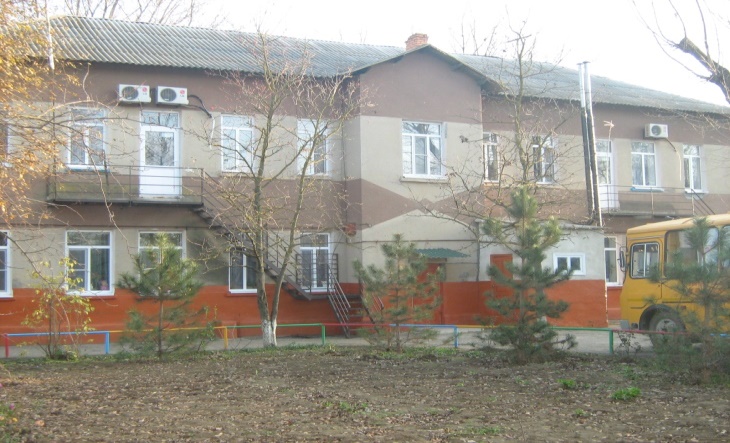               Буклет для педагогов: «Работа с детьми, находящимися в социально – опасном положении»                                Педагог психолог:                                    Махмудова Е.Г.2020Суицид – умышленное самоповреждение со смертельным исходом (лишение себя жизни).Признаки готовящегося самоубийства
Словесные признаки.
1. Часто говорят о своем душевном состоянии:- «Я решил покончить с собой». 
- «Пожил и хватит» 
- «Ненавижу свою жизнь!» 
- «Единственный выход - умереть!» - «Я не могу так дальше жить»
- «Больше ты меня не увидишь!» - «Я больше не буду ни для кого проблемой»
2. Много шутят на тему самоубийства.
3. Проявляют нездоровую заинтересованность вопросами смерти. Поведенческие признаки.1. Приведение дел в порядок. Одни суицидальные подростки будут раздавать свои любимые вещи, другие сочтут необходимым перед смертью «привести свои дела в порядок». 2. Прощание. Может принять форму выражения благодарности различным людям за помощь в разное время жизни. 3.  Демонстрируют радикальные перемены:Питание. Подростки с хорошим аппетитом становятся разборчивы, те же, у кого аппетит всегда был плохой или неважный, едят «в три горла». 
Сон. В большинстве своем суицидальные подростки спят целыми днями; некоторые же, напротив, теряют сон и превращаются в «сов»: допоздна они ходят взад-вперед по своей комнате, некоторые ложатся только под утро, бодрствуя без всякой видимой причины. Школа. Многие учащиеся, которые раньше учились на «хорошо» и «отлично», начинают прогуливать, их успеваемость резко падает. 
Внешний вид. Известны случаи, когда суицидальные подростки перестают следить за своим внешним видом. Подростки, оказавшиеся в кризисной ситуации, неопрятны, похоже, им совершенно безразлично, какое впечатление они производят. Активность. Подростки, которые переживают кризис, теряют интерес ко всему, что раньше любили. Многие перестают встречаться с друзьями, избегают старых компаний, держатся обособленно. Стремление к уединению. Суицидальные подростки часто уходят в себя, сторонятся окружающих, замыкаются, подолгу не выходят из своих комнат. Они включают музыку и выключаются из жизни. Агрессия, бунт и неповиновение. Подростки, которые хотят расстаться с жизнью, часто ущемлены и озлоблены: они злы на родителей, учителей или друзей, которые чем-то им не угодили, обидели их, не оправдали их ожиданий. Как и всякая перемена в настроении, подобные «взрывы» должны настораживать. 
Саморазрушающее и рискованное поведение. Некоторые суицидальные подростки постоянно стремятся причинить себе вред, ведут себя «на грани рискаВнешняя удовлетворенность, прилив энергии. Если решение покончить с собой принято, а план составлен, то мысли на эту тему перестают мучить, появляется избыток энергии.4.  Проявляют признаки беспомощности, безнадежности и отчаяния.Ситуационные признаки.     Человек может решиться на самоубийство, если он:1.  Социально изолирован (не имеет друзей или имеет только одного друга), чувствует себя отверженным;2. Живет в нестабильном состоянии (серьезный кризис в семье, в отношениях к родителям или родителей друг с другом);3.  Ощущает себя жертвой насилия-физического, сексуального или эмоционального. 4. Предпринимал попытку суицида ранее.5.  Имеет склонность к самоубийству вследствие того, что оно совершалось кем-то из друзей, знакомых или членов семьи.6.  Перенес тяжелую потерю (смерть кого-то из близких, развод родителей).
